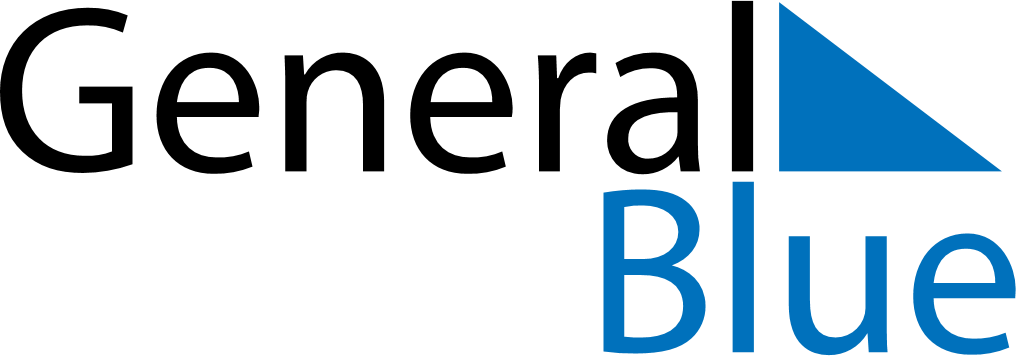 February 2024February 2024February 2024February 2024February 2024February 2024Sitajara, Tacna, PeruSitajara, Tacna, PeruSitajara, Tacna, PeruSitajara, Tacna, PeruSitajara, Tacna, PeruSitajara, Tacna, PeruSunday Monday Tuesday Wednesday Thursday Friday Saturday 1 2 3 Sunrise: 5:27 AM Sunset: 6:20 PM Daylight: 12 hours and 52 minutes. Sunrise: 5:28 AM Sunset: 6:19 PM Daylight: 12 hours and 51 minutes. Sunrise: 5:28 AM Sunset: 6:19 PM Daylight: 12 hours and 50 minutes. 4 5 6 7 8 9 10 Sunrise: 5:29 AM Sunset: 6:19 PM Daylight: 12 hours and 49 minutes. Sunrise: 5:30 AM Sunset: 6:18 PM Daylight: 12 hours and 48 minutes. Sunrise: 5:30 AM Sunset: 6:18 PM Daylight: 12 hours and 48 minutes. Sunrise: 5:31 AM Sunset: 6:18 PM Daylight: 12 hours and 47 minutes. Sunrise: 5:31 AM Sunset: 6:17 PM Daylight: 12 hours and 46 minutes. Sunrise: 5:31 AM Sunset: 6:17 PM Daylight: 12 hours and 45 minutes. Sunrise: 5:32 AM Sunset: 6:17 PM Daylight: 12 hours and 44 minutes. 11 12 13 14 15 16 17 Sunrise: 5:32 AM Sunset: 6:16 PM Daylight: 12 hours and 43 minutes. Sunrise: 5:33 AM Sunset: 6:16 PM Daylight: 12 hours and 42 minutes. Sunrise: 5:33 AM Sunset: 6:15 PM Daylight: 12 hours and 41 minutes. Sunrise: 5:34 AM Sunset: 6:15 PM Daylight: 12 hours and 41 minutes. Sunrise: 5:34 AM Sunset: 6:14 PM Daylight: 12 hours and 40 minutes. Sunrise: 5:35 AM Sunset: 6:14 PM Daylight: 12 hours and 39 minutes. Sunrise: 5:35 AM Sunset: 6:13 PM Daylight: 12 hours and 38 minutes. 18 19 20 21 22 23 24 Sunrise: 5:35 AM Sunset: 6:13 PM Daylight: 12 hours and 37 minutes. Sunrise: 5:36 AM Sunset: 6:12 PM Daylight: 12 hours and 36 minutes. Sunrise: 5:36 AM Sunset: 6:12 PM Daylight: 12 hours and 35 minutes. Sunrise: 5:36 AM Sunset: 6:11 PM Daylight: 12 hours and 34 minutes. Sunrise: 5:37 AM Sunset: 6:10 PM Daylight: 12 hours and 33 minutes. Sunrise: 5:37 AM Sunset: 6:10 PM Daylight: 12 hours and 32 minutes. Sunrise: 5:38 AM Sunset: 6:09 PM Daylight: 12 hours and 31 minutes. 25 26 27 28 29 Sunrise: 5:38 AM Sunset: 6:09 PM Daylight: 12 hours and 30 minutes. Sunrise: 5:38 AM Sunset: 6:08 PM Daylight: 12 hours and 29 minutes. Sunrise: 5:38 AM Sunset: 6:07 PM Daylight: 12 hours and 28 minutes. Sunrise: 5:39 AM Sunset: 6:07 PM Daylight: 12 hours and 27 minutes. Sunrise: 5:39 AM Sunset: 6:06 PM Daylight: 12 hours and 26 minutes. 